Publicado en  el 11/02/2015 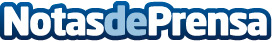 Emilio Martínez Lázaro, Medalla de Oro de las Bellas Artes 2014Datos de contacto:Nota de prensa publicada en: https://www.notasdeprensa.es/emilio-martinez-lazaro-medalla-de-oro-de-las_1 Categorias: Cine http://www.notasdeprensa.es